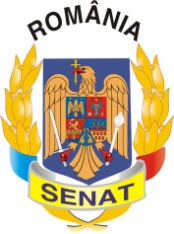 Comisia pentru Privatizare și Administrarea                  Activelor Statului    PROCES VERBALal şedinţei Comisiei din data de 03.06.2013Comisia pentru privatizare şi administrarea activelor statului, condusă de domnul senator Mircea Banias, şi-a desfăşurat lucrările în ziua de 03.06.2013. Preşedintele Comisiei a constatat că există cvorum pentru începerea şedinţei.Membrii Comisiei au aprobat următoarea ordine de zi:Propunere legislativă pentru modificarea anexei nr.3 şi a anexelor nr.3.30, respectiv 8.11 din Legea nr.45/2009 privind organizarea şi funcţionarea Academiei de Ştiinţe Agricole şi Silvice "Gheorghe Ionescu - Şişeşti" şi a sistemului de cercetare-dezvoltare din domeniile agriculturii, silviculturii şi industriei alimentare, cu modificările şi completările ulterioare. (L196/2013)Diverse.La punctul 1 pe ordinea de zi s-a discutat Propunerea legislativă pentru modificarea anexei nr.3 şi a anexelor nr.3.30, respectiv 8.11 din Legea nr.45/2009 privind organizarea şi funcţionarea Academiei de Ştiinţe Agricole şi Silvice "Gheorghe Ionescu - Şişeşti" şi a sistemului de cercetare-dezvoltare din domeniile agriculturii, silviculturii şi industriei alimentare, cu modificările şi completările ulterioare.Prezenta propunere legislativa are ca obiect  modificarea anexele nr.3, 3.30 şi 8.11 la Legea nr.45/2009 privind organizarea şi funcţionarea Academiei de Ştiinţe Agricole şi Silvice "Gheorghe lonescu-Şişeşti" şi a sistemului de cercetare-dezvoltare din domeniile agriculturii, silviculturii şi industriei alimentare, cu modificările şi completările ulterioare, în vederea corectării neconcordanţelor existente între anexele nr.3.30 şi 8.11, precum şi a soluţionării cererilor privind retrocedarea unor suprafeţe de teren către persoanele îndreptăţite. La lucrarile comisiei a participat in calitate de initiator domnul senator Dorin-Mircea Dobra.Consiliul Legislativ avizează favorabil propunerea legislativă.Membrii Comisiei  pentru privatizare şi administrarea activelor statului au hotărât, cu majoritate de voturi, să adopte aviz favorabil (domnul senator Dorin Paran si Domnul senator Ionut Zisu au votat pentru).           PREȘEDINTE,                                                                        SECRETAR,          Mircea Banias        			                                         Valentin Calcan